SLAUGHAM PARISH COUNCIL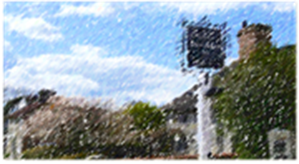 Finance & Policy Meeting Agenda Members are summoned to a Meeting to be held onMonday 14th November 2022 at 6.30pm – The Sports Pavilion, High Street, HandcrossSally Mclean - Clerk to the Council Email clerk@slaughampc.co.uk Website: http://www.slaughampc.co.ukPress and Public are welcome to attend - Public attendance at Parish Council meetings - The Parish Council is an open and transparent local authority and encourages public attendance at meetings. However, the Council is maintaining COVID precautions. You should not attend a meeting in person if: -you have coronavirus symptoms: a high temperature, loss or change to sense of smell or taste, a new continuous cough.if you have tested positive for COVID-19 or are waiting for a test result.Keeping us all safe: When you attend the meeting, keep yourself and others safe by following the Government’s guidance at all times. Present: Eric, David, Lorette, Jane F11/01		Apologies for absence – Michael EarleF11/02		Declarations of Interest: NoneF11/03		Minutes of the meeting of Finance & Policy Committee 13th June 2022To receive and adopt the minutes. Matters arising from the Minutes – To note any matters arising from the minutes.  Proposed Cllr MacNaughton, Second Cllr PrescottF11/04		Adjournment for questions from the public: The Committee is to consider whether to		adjourn the Meeting in accordance with Clause 1(d) of Standing Orders, in order to 		receive questions from members of the public.  NoneF11/05		Financial Monitoring Review Income / Expenditure Review 2020/21: To note the account records in accordance with the Financial Regulations of the Parish Council, as follows: The Committee is asked to review the income and expenditure against budget 2020/21 to include reserves position and to consider and approve other financially related matters if necessary cc’d in advance Ref: Detailed Income & Expenditure by Budget Heading Ref: Income and Expenditure Account for Year Ended Ref: Summary Income & Expenditure by Budget HeadingRef Balance Sheet as at 31st March 2023Ref Trial Balance as at 31st March 2023Receipts 1st April 2022 – 1st November 2022 Annual Budget By Cost Centre F11/06		Projects 2022/24: The Committee is asked to review expenditure in relation to projects coming forward against budget 2020/21 to include S106 position.Sales Pavilion Woodgate – Members to consider acquisition proposal – Thakeham has approached the Parish Council with regard to acquiring the Pavilion and Green for the Parish in perpetuity: Resource – Members to consider a new project that looks at Councils facilities and resource requirements with a view to future management strategies for the hall and Councils other assets.Members to consider draft job specificationLitter Picker  -  Due to imminent retirement members to consider job advert. Land Disposal St Martins – Members to consider current budget Village Enhancements – Members to consider current budgetBench Project Knapes FieldF11/07		S106 Project Review 2022/23: The Committee is asked to review developer contributions in relation to projects coming forward not covered in F11/06 F11/08		Salary Review Brian Funnell / Brenda Rowe: Members to consider salary review backdated to 1st April 2022 		National Living Wage 		Litter Pickers Ms B Rowe and Mr B Funnell 		Ms B Rowe 5 hours pw		Mr B Funnell remains 2.5 hours pwF11/09		Clerk Pay Awards -– Members to apply a pay award of £1950 for any ungraded staff. The pay award with be paid to staff on NJC and NALC grades. F11/10			Clerk Appraisal – E02-22 / 2022-23 National Salary Award F11/11		External Auditor Report 2021/2022: To APPROVE the completed AGAR. To note the signed ‘External Auditor Report and Certificate 2021/22  F11/12		Finance Matters Payments and receipts The Committee is asked to RESOLVE to approve the following:F11/13		Interim Budget Review – 2023/ 24 – F11/14		Matters that members wish to raise for future discussion Date of Next Meeting: ________________________________________________________________________________Protocol for filming and recording at public meetings: The Council has a protocol for public filming, recording and photography at its meetings, which is available on the Council’s website or on request from the Parish Office.